By Èlia Ugal and Núria Estil·lesHOT DOGSIngredients:BreadSausagesKetchupOil to fryMustardMayonnaiseProcess:First, cut the bread into two parts.Secondly,  fry the sausages with hot oil in a frying pan.Then, when the sausages are ready, put one in a piece of bread like a sandwich.Finally put as much ketchup, mustard or mayonnaise as you want on the sausage. Now you can eat it!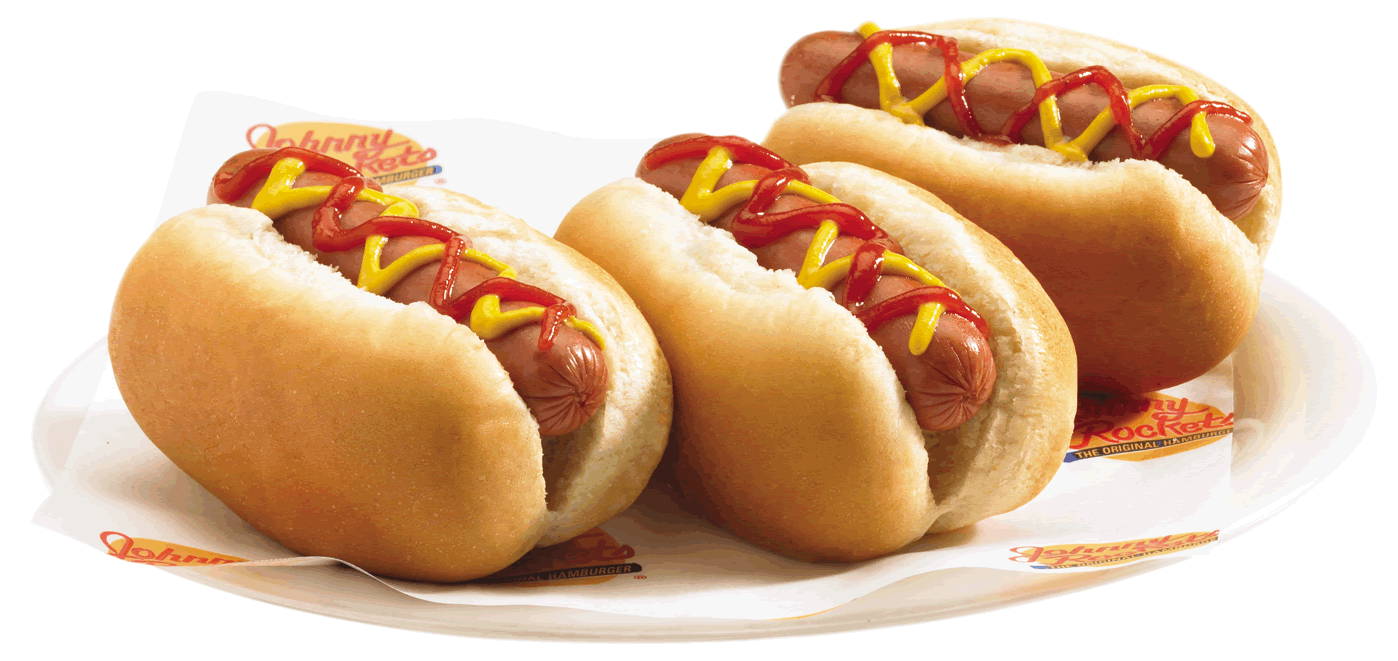 